Mass IntentionsSaturday, Nov. 17th  Walter & Collette Van Den Biggelar (55th wedding anniversary)Sunday, November 18th (9:00 a.m.)   + Eugene Berube                                         (11:00 a.m.) Greg Fleming (Special intentions)The Knight’s of Columbus will be having their Pancake Breakfast fundraising on Sunday, Nov. 18 after the 9:00am & 11:00am masses.  This is also sponsored by STAR Catholic school board.KNIGHTS OF COLUMBUS FOOD DRIVEOur Lady of the Hill Council is sponsoring this month's food bank drive the weekend of November 24/25, 2018.  Please drop off your donation in support of the Leduc Food Bank in the foyer of the Church.Family Gym Afternoon When: Sunday Nov. 18 2-4pm  Where: Mother D'Youville School (2pm-4pm ) Open to all familiesFor more info please contact Katarina at 780-929-1009 or katarina.urda@gmail.com2018/2019 Living With Christ Sunday Missals are available.   $5.00 Our  Lady of the Hill K of C Selling Sobeys and No Frills Grocery Cards at the back of the church after all masses.Need a special Christmas gift for the Grinch in your life? St. Vital CWL invites you out for an evening of creativity and fun!Come and make your own Grinch Tree. Friday, November 30 @ 6:30 p.m. $30 includes all materials and a tutorial.   Please RSVP st.vitalcwl@gmail.com so we can make sure there will be enough supplies.  If you’re not the creative type, we will be selling these trees after the Masses Dec. 1 & 2! See the poster at the entrance of the Church for more info.You are invited to write the names of your loved ones who have passed away, in our Book of  Remembrance.  Prayers will be said for all names in the book throughout the month of November.  We pray for our dead. May their souls and the souls of all the faithful departed, rest in peace. Amen. Children’s Christmas Nativity Pageant sign up after the 11:00 a.m. mass this Sunday or call Yvette Sirois at 780-278-4449.Mandatory Workshop for all Committee and Ministry Volunteers All Ministry Volunteers, Priests and Staff are required to take the Called to Protect Workshop, which provides important information and training about Safe Environments and Abuse Prevention. Please be aware, all volunteers 18 years of age and over are required to attend a Called to Protect workshop. Volunteers who have not fulfilled this requirement by the end of December 2018 will be considered inactive and will not be able to volunteer until they have attended a workshop.  For your convenience upcoming workshops are as follows: Wed.,  Nov. 28 - St. Theresa’s, Edmonton: 7:00 - 9:30 pm Sat.,  Dec. 1 -  St. Joseph's Basilica, Edmonton:    10:00 am - 12:30 pm December 4th St. Vital’s, Beaumont  7:00 – 9:30 p.m.Please contact the host parish to attend. Quoi?  Un concert exceptionnel de Noël  intitulé NOÊL EN CHOEURQui?    5 chorales:  La chorale de la Faculté St-Jean, Les Chantamis, Mélodie d'Amour, l'Ensemble Vocal Clé, Les Petits Chanteurs de St-JeanQuand?  dimanche le 9 décembre à 14h30Où?      First Presbyterian Church: 10015 - 105ème rueCoût?  20$/15$/5$  (adultes/aînés et étudiants, enfants 12 ans et moins)Où acheter les billets?  de Tix on the Square, aux bureaux de l'administration du Campus St-Jean, auprès des choristes ou à la porteAutobus spécial:  un service de transport est offert gratuitement aux aînés à partir de l'église St-Thomas d'Aquin à 13h45 .  Réservez au 780-248-2044 ou à chorale@ualberta.caThank you to Carmen Grayson, Bazaar chairperson, volunteers, and customers for another successful Snowflake Bazaar.L’Arche Christmas PageantL'Arche Edmonton is holding its popular Annual Christmas pageant on Friday, December 10, at 7 p.m. at St Thomas d’Aquin Parish, 8410 - 89 Street, Edmonton.  We invite you to bring a non-perishable item for the Edmonton food bank. After the pageant, please join us for refreshments and craft sale. Donations will be gratefully accepted. L’Arche is a faith-based, non-profit organization founded by humanitarian Jean Vanier, which has been providing homes and programs to adults with developmental disabilities for nearly 46 years in Edmonton and Sherwood Park. A Retreat for Women And so we Wait ... Our Spiritual Journey of TransformationWith Sarah DonnellyMuch of our life is spent waiting. We wait for reconciliation and healing; for love and meaning to blossom; for fulfilling employment, and retirement. We wait with others as they suffer. We wait in our grief. We wait for our faith to grow stronger, and for a new direction to emerge in our lives. Examine the experience of waiting and reflect on sacred stories in both Jewish and Christian traditions that echo our own stories of waiting. Participants are encouraged to read Sue Monk Kidd's book When the Heart Waits: Spiritual Direction for Life's Sacred Questions (1990) in preparation for this retreat.  Friday-Sunday, November 23-25 Suite: $280 Single: $240 Commute: $190.   Register by: November 16 Living in the Word  ̶ ̶ I invite each member of our Archdiocese to examine their practice of turning to God for mercy. Let us each consider: When was the last time I went to confession? How often do I seek the Lord's mercy in this wonderful sacrament? These are essential questions that every missionary disciple must ponder with great seriousness, because only by receiving God's mercy can we become its agents for others.  (Archbishop Smith, Pastoral Letter, September 14, 2017) caedm.ca/letter.Advent Carol Service at St. Joseph's BasilicaCome join us for a meditative sequence of readings and carols for Advent in the sacred space of the Basilica, away from the pre-Christmas bustle of the city. Featuring the Schola Cantorum of St. Joseph's Basilica, directed by Roderick Bryce. All are welcome, on Sunday, December 2, at 2:30 p.m.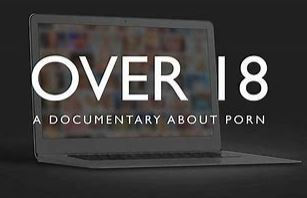 Join St. Michael Parish (Leduc) CWL in a screening of Over 18, a documentary about pornography. This is suitable for parents, grandparents, teachers, health professionals and other adults (18 or over) concerned about porn addiction and the future of our children. There will be a moderator facilitating a short Q & A discussion after the screening.The porn industry is one of the fastest growing industries in the world, second to drugs and weapons. Our hope in hosting this screening is to open up the conversation around pornography addiction in our community and families. We also want to equip people with tools and resources to both protect their children from harmful sexual content online as well as help those struggling with pornography addiction themselves. Over 18 is a clear-eyed examination of modern pornography and its effects on children, teens, parents, and porn stars.  It is of vital importance that we take meaningful steps toward seeing the next generation of children protected from exposure to violent and degrading sexual content online.Preview the Over 18 trailer hereDate: Tuesday, November 20th  Doors Open at 6:30 p.m. Screening 7:00 – 8:00 p.m. 
 St. Michael Catholic Church Hall (basement)
5105 - 45A Street, Leduc AB
Light refreshments will be availableCost:	Free will offering
Questions?  Please contact Michelle @ 780.619.4805